 МИНИСТЕРСТВО ОБРАЗОВАНИЯ И НАУКИРЕСПУБЛИКИ АДЫГЕЯ ПРИКАЗ16.10.2017 г. № 1447 г. МайкопОб организации и проведении итогового сочинения (изложения) В соответствии с приказом Министерства образования и науки Российской Федерации от25.12.2013 года № 1400 «Об утверждении Порядка проведения государственной итоговой аттестации по образовательным программам среднего общего образования», методическими материалами Федеральной службы по надзору в сфере образования и науки от 12.10.2017 № 10-718,с целью организованного проведения итогового сочинения (изложения)приказываю:1.Утвердить Порядок организации и проведения итогового сочинения (изложения) в Республике Адыгея (приложение 1).2.Контроль исполнения приказа возложить на первого заместителя Министра образования и науки Республики Адыгея Кабанову Н.И.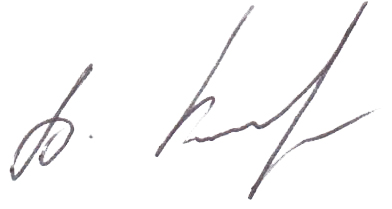             Министр                                                                     А.А. КерашевПриложение № 1 к приказу Министерства образования и науки Республики Адыгеяот 16.10.2017 г. № 1447 Общие положения.Настоящий Порядок проведения итогового сочинения (изложения) как условия допуска к государственной итоговой аттестации по образовательным программам среднего общего образования в Республике Адыгея (далее — Порядок) разработан в соответствии с:постановлением Правительства Российской Федерации от 31.08.2013 
№ 755 «О федеральной информационной системе обеспечения проведения государственной итоговой аттестации обучающихся, освоивших основные образовательные программы основного общего и среднего общего образования, и приема граждан в образовательные организации для получения среднего профессионального и высшего образования и региональных информационных системах обеспечения проведения государственной итоговой аттестации обучающихся, освоивших основные образовательные программы основного общего и среднего общего образования»;приказом Министерства образования и науки Российской Федерации от 26.12.2013 № 1400 «Об утверждении Порядка проведения государственной итоговой аттестации по образовательным программам среднего общего образования»;методическими рекомендациями по организации и проведению итогового сочинения (изложения), направленными письмом Федеральной службы по надзору в сфере образования и науки от 12.10.2017 № 10-718.Данный Порядок определяет категории участников итогового сочинения (изложения), сроки и продолжительность проведения итогового сочинения (изложения), требования, предъявляемые к лицам, привлекаемым к проведению итогового сочинения (изложения), сбор сведений и подготовку к проведению итогового сочинения (изложения), порядок проверки итогового сочинения (изложения), порядок обработки результатов итогового сочинения (изложения), срок действия итогового сочинения.Участники итогового сочинения (изложения).Итоговое сочинение (изложение) как условие допуска к государственной итоговой аттестации по образовательным программам среднего общего образования (далее - ГИА) проводится для обучающихся XI (XII) классов, в том числе для:-иностранных граждан, лиц без гражданства, в том числе соотечественников за рубежом, беженцев и вынужденных переселенцев, освоивших образовательные программы среднего общего образования в очной, очно-заочной или заочной формах, а также лиц, освоивших образовательные программы среднего общего образования в форме семейного образования или самообразования;-лиц, обучавшихся по не имеющей государственной аккредитации образовательной программе среднего общего образования, а также обучающихся, получающих среднее общее образование в рамках освоения образовательных программ среднего профессионального образования, в том числе образовательных программ среднего профессионального образования, интегрированных с образовательными программам основного общего и среднего общего образования (в случае прохождения ГИА экстерном в организации, осуществляющей образовательную деятельность по имеющей государственную аккредитацию образовательной программе среднего общего образования с последующим получением аттестата о среднем общем образовании);-обучающихся по образовательным программам среднего общего образования в специальных учебно-воспитательных учреждениях закрытого типа, а также в учреждениях, исполняющих наказание в виде лишения свободы;- обучающихся с ограниченными возможностями здоровья, детей-инвалидов и инвалидов по образовательным программам среднего общего образования.Итоговое сочинение в целях использования его результатов при приеме на обучение по программам бакалавриата и специалитета в образовательные организации высшего образования по желанию также может проводиться для:- лиц, освоивших образовательные программы среднего общего образования в предыдущие годы и имеющих документ об образовании, подтверждающий получение среднего общего образования (или образовательные программы среднего (полного) общего образования - для лиц, получивших документ об образовании, подтверждающий получение среднего (полного) общего образования, до 1 сентября 2013 года);-граждан, имеющих среднее общее образование, полученное в иностранных образовательных организациях;-лиц, обучающихся по образовательным программам среднего профессионального образования;-лиц, получающих среднее общее образование в иностранных образовательных организациях;-лиц, допущенных к ГИА в предыдущие годы, но не прошедших ГИА или получивших на ГИА неудовлетворительные результаты более чем по одному обязательному учебному предмету, либо получивших повторно неудовлетворительный результат по одному из этих предметов на ГИА в дополнительные сроки (далее - лица со справкой об обучении).Изложение вправе писать следующие категории лиц:-обучающиеся с ограниченными возможностями здоровья, дети-инвалиды и инвалиды;-обучающиеся по образовательным программам среднего общего образования в специальных учебно-воспитательных учреждениях закрытого типа, а также в учреждениях, исполняющих наказание в виде лишения свободы;-обучающиеся на дому, в образовательных организациях, в том числе санаторно-курортных, в которых проводятся необходимые лечебные, реабилитационные и оздоровительные мероприятия для нуждающихся в длительном лечении на основании заключения медицинской организации.Регистрация для участия в итоговом сочинении (изложении) проводится для:-обучающихся XI (XII) классов- в образовательной организации, реализующей образовательные программы среднего общего образования, в которой обучающийся осваивает образовательные программы среднего общего образования;-лиц со справкой об обучении - в организациях, осуществляющих образовательную деятельность, в которых указанные лица восстанавливаются на срок, необходимый для прохождения ГИА;-выпускников прошлых лет, обучающихся по образовательным программам среднего профессионального образования - в местах регистрации на участие в итоговом сочинении в соответствии с приложением № 1 к Порядку;-лиц, освоивших или завершающих освоение образовательных программ среднего общего образования в текущем учебном году в форме самообразования - в образовательной организации, в которой обучающийся зарегистрирован для прохождения экстерном государственной итоговой аттестации.Для участия в итоговом сочинении (изложении) участники подают заявление (приложение № 2) не позднее чем за две недели до начала проведения итогового сочинения (изложения).Выпускники прошлых лет при подаче заявления на прохождение итогового сочинения предъявляют оригиналы документов о получении среднего общего образования или среднего (полного) общего образования. Оригинал иностранного документа об образовании предъявляется с заверенным в установленном порядке переводом с иностранного языка. Указанное заявление подается выпускниками прошлых лет лично или их родителями (законными представителями) на основании документа, удостоверяющего их личность, или уполномоченными лицами на основании документа, удостоверяющего их личность, и оформленной в установленном порядке доверенности.Лица со справкой об обучении при подаче заявления на прохождение итогового сочинения (изложения) предъявляют справку об обучении по образцу, самостоятельно устанавливаемому организацией, осуществляющей образовательную деятельность.Обучающиеся, выпускники прошлых лет с ограниченными возможностями здоровья при подаче заявления на написание итогового сочинения (изложения) предъявляют копию рекомендаций психолого-медико-педагогической комиссии, а обучающиеся, выпускники прошлых лет дети-инвалиды и инвалиды - оригинал или заверенную в установленном порядке копию справки, подтверждающей факт установления инвалидности, выданной федеральным государственным учреждением медико-социальной экспертизы.Для обучающихся, выпускников прошлых лет с ограниченными возможностями здоровья, обучающихся, выпускников прошлых лет детей-инвалидов и инвалидов продолжительность итогового сочинения (изложения) увеличивается на 1,5 часа.Для участников итогового сочинения (изложения) с ограниченными возможностями здоровья, детей-инвалидов и инвалидов итоговое сочинение (изложение) может по медицинским показаниям проводиться в устной форме.Для лиц, имеющих медицинские показания для обучения на дому и соответствующие рекомендации психолого-медико-педагогической комиссии, итоговое сочинение (изложение) организуется на дому. При этом указанная категория лиц при подаче заявления на написание итогового сочинения (изложения) предъявляет копию рекомендаций психолого-медико-педагогической комиссии (с указанием необходимости проведения сочинения (изложения) на дому по медицинским показаниям).Организация проведения итогового сочинения (изложения).Организацию, информационно-технологическое и методическое обеспечение подготовки, проведения и анализа итогового сочинения (изложения) осуществляют: - Министерство образования и науки Республики Адыгея; - ГБУ Республики Адыгея «Государственная аттестационная служба системы образования»; - ГБУ ДПО Республики Адыгея «Адыгейский республиканский институт повышения квалификации»; - муниципальные органы управления образованием;- общеобразовательные организации.Министерство образования и науки Республики Адыгея: - издает нормативные правовые и распорядительные акты, регламентирующие организацию и проведение итогового сочинения (изложения) в Республике Адыгея;- утверждает места регистрации на итоговое сочинение (изложение) для лиц, указанных в пункте 2.2. настоящего Порядка;- организует информирование обучающихся и их родителей (законных представителей) по вопросам организации и проведения итогового сочинения (изложения);- организует перепроверку отдельных сочинений (изложений) по итогам проведения сочинения (изложения).Муниципальные органы управления образованием: - определяют места проведения итогового сочинения и распределение между ними лиц, указанных в пункте 2.2. настоящего Порядка; - обеспечивают прием заявлений на участие в итоговом сочинении выпускников прошлых лет, лиц, обучающихся в образовательных организациях среднего профессионального образования и лиц, получающих среднее общее образование в иностранных образовательных организациях;- организуют информирование обучающихся и	их родителей (законных представителей) по вопросам организации и проведения итогового сочинения (изложения) и порядке ознакомления с результатами итогового сочинения (изложения) через общеобразовательные организации, организацию работы телефонов «горячей линии» и ведения раздела на официальных сайтах муниципальных органов управления образованием и общеобразовательных организаций;- обеспечивают проведение итогового сочинения (изложения) в общеобразовательных организациях в соответствии с требованиями законодательства;- обеспечивают реализацию права обучающихся о подаче заявления о повторной проверке их итогового сочинения (изложения) при получении повторного неудовлетворительного результата («незачет»);- определяют комиссию для проведения повторной проверки итогового сочинения (изложения) обучающихся при получении повторного неудовлетворительного результата («незачет»);- обеспечивают ознакомление участников с результатами итогового сочинения (изложения).ГБУ Республики Адыгея «Государственная аттестационная служба системы образования»:- осуществляет сбор сведений об обучающихся и выпускниках прошлых лет, участвующих в итоговом сочинении (изложении);-вносит полученные данные об участниках итогового сочинения (изложения) в региональную информационную систему;- осуществляет обеспечение деятельности по эксплуатации региональной информационной системы и взаимодействию с федеральной информационной системой в порядке, определяемом Правилами формирования и ведения федеральной информационной системы обеспечения проведения государственной итоговой аттестации обучающихся, освоивших основные образовательные программы основного общего и среднего общего образования, и приема граждан в образовательные организации для получения среднего профессионального и высшего образования и региональных информационных систем обеспечения проведения государственной итоговой аттестации обучающихся, освоивших основные образовательные программы основного общего и среднего общего образования, утвержденными постановлением Правительства Российской Федерации от 31.08.2013 № 755; - обеспечивает передачу муниципальным органам управления образованием программного обеспечения для организации печати комплектов бланков сочинения (изложения);- обеспечивает передачу тем изложений;- публикует комплекты тем для проведения итогового сочинения на официальном информационном портале http://www.gas01.minobr.ru/;- обеспечивает сканирование бланков регистрации и бланков ответов обучающихся и выпускников прошлых лет, участвующих в итоговом сочинении (изложении);ГБУ ДПО Республики Адыгея «Адыгейский республиканский институт повышения квалификации» проводит обучение педагогических работников по оцениванию итогового сочинения (изложения) по критериям оценивания, утвержденным Федеральной службой по надзору в сфере образования и науки.Центр психолого-медико-педагогической комиссии выдает заключения о необходимости создания дополнительных условий при проведении итогового сочинения (изложения) для лиц с ограниченными возможностями здоровья и необходимости создания пунктов проведения итогового сочинения (изложения) на дому.Общеобразовательные организации:-осуществляют прием заявлений на участие в итоговом сочинении (изложении);- осуществляют сбор сведений об обучающихся, участвующих в итоговом сочинении (изложении), и внесение сведений в региональную информационную систему;- издают распорядительные акты по организации и проведению итогового сочинения (изложения);- информируют обучающихся и их родителей (законных представителей) под роспись о сроках проведения итогового сочинения (изложения), о времени и месте ознакомления с результатами итогового сочинения (изложения); - организует печать комплектов бланков итогового сочинения (изложения) в соответствии с количеством участников (с учетом резервного количества), в т.ч. дополнительных бланков из расчета 5 дополнительных бланков на 15 участников;-организует подготовку черновиков для участников итогового сочинения (изложения). В качестве черновика могут быть использованы листы формата А4 или тетрадные листы в линейку. На каждом черновике в левом верхнем углу проставляется штамп образовательной организации.- формируют состав комиссии (комиссий) образовательной организации по проведению и проверке итогового сочинения (изложения);- обеспечивают отбор и подготовку педагогических работников, входящих в состав комиссии образовательных организаций и привлекаемых к проведению и проверке итогового сочинения (изложения) в соответствии с требованиями законодательства и инструктивно-методических материалов;- организуют проведение итогового сочинения (изложения) в соответствии с требованиями законодательства и инструктивно-методических материалов;- обеспечивают обучающихся, выпускников прошлых лет орфографическими словарями при проведении сочинения (орфографическими и толковыми словарями при проведении изложения);- организуют проверку итоговых сочинений (изложений) обучающихся и выпускников прошлых лет;- обеспечивают выделение помещения для технического специалиста, оборудованное телефонной связью, принтером, техническим оборудованием для проведения копирования, персональным компьютером с подключением к сети «Интернет», для получения комплектов тем итогового сочинения (текстов изложений);- обеспечивают информационную безопасность при хранении, использовании и передаче комплектов тем итогового сочинения (текстов изложений), а также определяют места хранения комплектов, текстов изложений, лиц, имеющих к ним доступ, принимают меры по защите комплектов тем итогового сочинения (текстов изложений) от разглашения содержащейся в них информации;- обеспечивают ознакомление участников итогового сочинения (изложения) с результатами в течение двух дней по окончании обработки бланков итогового сочинения (изложения) в РЦОИ.В целях информирования граждан о порядке проведения итогового сочинения (изложения) на официальном сайте ГБУ Республики Адыгея «Государственная аттестационная служба системы образования», сайтах муниципальных органов управления образованием, образовательных организаций не позднее, чем за месяц до проведения итогового сочинения (изложения) публикуется следующая информация:- о сроках проведения итогового сочинения (изложения); о местах проведения сочинения для выпускников прошлых лет; о сроках, местах и порядке информирования о результатах итогового сочинения (изложения).Проверка итогового сочинения (изложения) участников итогового сочинения (изложения) осуществляется экспертами, входящими в состав комиссий образовательных организаций, или экспертными комиссиями, сформированными на муниципальном уровне. Эксперты комиссии образовательной организации, привлекаемые к проверке итогового сочинения (изложения), должны соответствовать указанным ниже требованиям:- владение необходимой нормативной базой: федеральный компонент государственных стандартов основного общего и среднего (полного) общего образования по русскому языку, по литературе (базовый и профильный уровни), утвержденный приказом Минобразования России от 05.03.2004 № 1089);нормативные правовые акты, регламентирующие проведение итогового сочинения (изложения).Знание инструкций и методических рекомендаций: по организации и проведению итогового сочинения (изложения); по техническому обеспечению организации и проведения итогового сочинения (изложения);- владение необходимыми предметными компетенциями: иметь высшее профессиональное (педагогическое) образование по специальности «Русский язык и литература» с квалификацией «Учитель русского языка и литературы»;- обладать опытом проверки сочинений (изложений) в выпускных классах образовательных организаций, реализующих программы среднего общего образования. -владение компетенциями, необходимыми для проверки сочинения (изложения): знание общих научно-методических подходов к проверке и оцениванию сочинения (изложения);-умение объективно оценивать сочинения (изложения) обучающихся; умение применять установленные критерии и нормативы оценки; умение разграничивать ошибки и недочёты различного типа; умение выявлять в работе экзаменуемого однотипные и негрубые ошибки; умение правильно классифицировать ошибки в сочинениях (изложениях) экзаменуемых;-умение оформлять результаты проверки, соблюдая установленные технические требования;- умение обобщать результаты.Состав комиссии образовательной организации формируется из школьных учителей-предметников, администрации школы. Комиссия образовательной организации должна состоять не менее чем из трех человек в зависимости от количества участников итогового сочинения (изложения). При этом во время проведения итогового сочинения (изложения) в кабинете должны присутствовать не менее двух членов комиссии образовательной организации.Образовательная организация вправе создать две комиссии на базе одной образовательной организации (комиссия образовательной организации по проведению итогового сочинения (изложения) и комиссия образовательной организации по проверке итогового сочинения (изложения).Проведение итогового сочинения (изложения).Вход участников итогового сочинения (изложения) в места проведения итогового сочинения (изложения) начинается в 09.00. Участники итогового сочинения (изложения) рассаживаются за рабочие столы в произвольном порядке (по одному человеку за отдельным столом). Во время проведения итогового сочинения (изложения) в учебном кабинете должны присутствовать не менее двух членов комиссии образовательной организации.Итоговое сочинение (изложение) начинается в 10.00.До начала итогового сочинения (изложения) члены комиссии образовательной организации по проведению итогового сочинения (изложения) проводят инструктаж участников. Инструктаж состоит из двух частей. Первая часть инструктажа проводится до 10.00 по местному времени и включает в себя информирование участников о порядке проведения итогового сочинения (изложения), правилах оформления итогового сочинения (изложения), продолжительности выполнения итогового сочинения (изложения), о времени и месте ознакомления с результатами итогового сочинения (изложения), а также о том, что записи на черновиках не обрабатываются и не проверяются. Члены комиссии образовательной организации по проведению итогового сочинения (изложения) выдают участникам итогового сочинения (изложения) бланки регистрации, бланк записи, дополнительные бланки записи для написания итогового сочинения (изложения) (выдаются по запросу участника итогового сочинения (изложения), черновики, орфографические словари (орфографические и толковые словари для участников итогового изложения), инструкции для участников итогового сочинения (изложения).При проведении второй части инструктажа, которая начинается не ранее 10.00, члены комиссии образовательной организации по проведению итогового сочинения (изложения) должны ознакомить участников итогового сочинения (изложения) с темами итогового сочинения (текстами изложения) в порядке, определенном руководителем комиссии образовательной организации. По указанию членов комиссии образовательной организации по проведению итогового сочинения (изложения) участники итогового сочинения (изложения) заполняют регистрационные поля бланков, указывают номер темы итогового сочинения (текста изложения). Члены комиссии проверяют правильность заполнения участниками итогового сочинения (изложения) регистрационных полей бланков.После проведения второй части инструктажа члены комиссии образовательной организации по проведению итогового сочинения (изложения) объявляют начало, продолжительность и время окончания выполнения итогового сочинения (изложения) и фиксируют их на доске (информационном стенде), после чего участники итогового сочинения (изложения) приступают к написанию итогового сочинения (изложения).Если участник итогового сочинения (изложения) опоздал, он допускается к написанию итогового сочинения (изложения), при этом время окончания написания итогового сочинения (изложения) не продлевается. Повторный общий инструктаж для опоздавших участников не проводится. Члены комиссии образовательной организации по проведению итогового сочинения (изложения) предоставляют необходимую информацию для заполнения регистрационных полей бланков сочинения (изложения).В случае нехватки места в бланке записи для выполнения итогового сочинения (изложения), по запросу участника итогового сочинения (изложения), члены комиссии образовательной организации по проведению итогового сочинения (изложения) выдают ему дополнительный бланк записи. По мере необходимости участникам итогового сочинения (изложения) выдаются черновики.Во время проведения итогового сочинения (изложения) на рабочем столе участников итогового сочинения (изложения), помимо бланка регистрации и бланков записи (дополнительного бланка записи), находятся:- ручка (гелевая, капиллярная или перьевая с чернилами черного цвета); документ, удостоверяющий личность; лекарства и питание (при необходимости);- орфографический словарь для участников итогового сочинения (орфографический и толковый словари для участников итогового изложения), выданный членами комиссии образовательной организации по проведению итогового сочинения (изложения);- инструкция для участников итогового сочинения (изложения);- черновики;- специальные технические средства (для участников с ОВЗ, детей-инвалидов, инвалидов).Во время проведения итогового сочинения (изложения) участникам итогового сочинения (изложения) запрещено иметь при себе средства связи, фото, аудио и видеоаппаратуру, справочные материалы, письменные заметки и иные средства хранения и передачи информации, собственные орфографические и (или) толковые словари. Участникам итогового сочинения (изложения) также запрещается пользоваться текстами литературного материала (художественные произведения, дневники, мемуары, публицистика, другие литературные источники). В случае нарушения указанных требований участник итогового сочинения (изложения) удаляется с итогового сочинения (изложения). Члены комиссии образовательной организации по проведению итогового сочинения изложения составляют «Акт об удалении участника итогового сочинения (изложения» (форма ИС-09), вносят соответствующую отметку в форму ИС-05 «Ведомость проведения итогового сочинения (изложения) в учебном кабинете 00 (месте проведения)». В бланке регистрации указанного участника итогового сочинения (изложения) необходимо внести отметку «Х» в поле «Удален». Внесение отметки в поле «Удален» подтверждается подписью члена комиссии образовательной организации по проведению итогового сочинения (изложения).В случае если участник итогового сочинения (изложения) по состоянию здоровья или другим объективным причинам не может завершить написание итогового сочинения (изложения), он может покинуть место проведения итогового сочинения (изложения). Члены комиссии образовательной организации по проведению итогового сочинения изложения составляют «Акт о досрочном завершении написания итогового сочинения (изложения) по уважительным причинам» (форма ИС-08), вносят соответствующую отметку в форму ИС-05 «Ведомость проведения итогового сочинения (изложения) в учебном кабинете 00 (месте проведения)». В бланке регистрации указанного участника итогового сочинения (изложения) в поле «Резерв-1» необходимо внести отметку «ИС-08» для учета на уровне образовательной организации при организации проверки, а также для последующего допуска указанных участников к повторной сдаче итогового сочинения (изложения).За 30 минут и за 5 минут до окончания итогового сочинения (изложения) члены комиссии образовательной организации по проведению итогового сочинения (изложения) сообщают участникам итогового сочинения (изложения) о скором завершении выполнения итогового сочинения (изложения) и о необходимости перенести, написанные сочинения (изложения) из черновиков в бланки записи.По истечении времени выполнения итогового сочинения (изложения) члены комиссии образовательной организации по проведению итогового сочинения (изложения) объявляют об окончании выполнении итогового сочинения (изложения) и собирают бланки регистрации, бланки записи, черновики у участников итогового сочинения (изложения).Члены комиссии ставят прочерк «Z» на полях бланков записи, оставшихся незаполненными (в том числе и на его оборотной стороне), а также в выданных дополнительных бланках записи.В бланках регистрации участников итогового сочинения (изложения) члены комиссии заполняют поле «Количество бланков». В указанное поле вписывается то количество бланков записи, включая дополнительные бланки записи (в случае если такие выдавались по запросу участника), которое было использовано участником.Члены комиссии заполняют отчетные формы, использованные во время проведения сочинения (изложения), а также форму ИС-05 «Ведомость проведения итогового сочинения (изложения) в учебном кабинете 00 (месте проведения)». В свою очередь, участник проверяет данные, внесенные в ведомость, подтверждая их личной подписью.Собранные бланки регистрации, бланки записи, черновики, а также отчетные формы для проведения итогового сочинения (изложения) члены комиссии образовательной организации по проведению итогового сочинения (изложения) передают руководителю образовательной организации.Участники итогового сочинения (изложения), досрочно завершившие выполнение итогового сочинения (изложения), сдают бланки регистрации, бланки записи, черновики и покидают образовательную организацию (место проведения итогового сочинения (изложения), не дожидаясь окончания итогового сочинения (изложения).Особенности организации и проведения итогового сочинения (изложения) для лиц с ограниченными возможностями здоровья, детей-инвалидов и инвалидов.Для участников итогового сочинения (изложения) с ОВЗ, детей-инвалидов и инвалидов, а также тех, кто обучался по состоянию здоровья на дому, в образовательных организациях, в том числе санаторно-курортных, в которых проводятся необходимые лечебные, реабилитационные и оздоровительные мероприятия для нуждающихся в длительном лечении, организуется проведение итогового сочинения (изложения) в условиях, учитывающих состояние их здоровья, особенности психофизического развития.Материально-технические условия проведения сочинения (изложения) обеспечивают возможность беспрепятственного доступа таких участников сочинения (изложения) в учебные кабинеты, туалетные и иные помещения, а также их пребывания в указанных помещениях (наличие пандусов, поручней, расширенных дверных проемов, лифтов (при отсутствии лифтов учебный кабинет располагается на первом этаже), наличие специальных кресел и других приспособлений).В местах проведения итогового сочинения (изложения) выделяются помещения для организации питания и перерывов для проведения необходимых медико-профилактических процедур.При проведении сочинения (изложения) при необходимости присутствуют ассистенты, оказывающие участникам с ОВЗ, детям-инвалидам и инвалидам необходимую техническую помощь с учетом их индивидуальных возможностей:- содействие в перемещении;- оказание помощи в фиксации положения тела, ручки в кисти руки; вызов медперсонала;- оказание неотложной медицинской помощи;-помощь в общении с членами комиссии по проведению итогового сочинения (изложения) (например, сурдоперевод - для глухих); помощь при оформлении сочинения (изложения) и др.Участники сочинения (изложения) с ОВЗ, дети-инвалиды и инвалиды с учетом их индивидуальных возможностей пользуются в процессе написания сочинения (изложения) необходимыми им техническими средствами.Для слабослышащих участников итогового сочинения (изложения):- учебные кабинеты для проведения сочинения (изложения) оборудуются звукоусиливающей аппаратурой как коллективного, так и индивидуального пользования;-  при необходимости привлекается ассистент-сурдопереводчик; - при необходимости участникам итогового изложения текст изложения выдается на 40 минут. По истечении этого времени член комиссии по проведению итогового сочинения (изложения) забирает текст, и участник пишет изложение.Для глухих участников итогового сочинения (изложения): - при необходимости привлекается ассистент-сурдопереводчик; подготавливаются в необходимом количестве инструкции, зачитываемые членами комиссии по проведению итогового сочинения (изложения);-участникам итогового изложения текст изложения выдается на 40 минут. По истечении этого времени член комиссии по проведению итогового сочинения (изложения) забирает текст, и участник пишет изложение.Для участников с нарушением опорно-двигательного аппарата:- при необходимости сочинение (изложение) может выполняться на компьютере. В учебных кабинетах устанавливаются компьютеры, не имеющие выхода в информационно-телекоммуникационную сеть «Интернет». Итоговое сочинение (изложение), выполненное на компьютере, в присутствии руководителя образовательной организации переносится ассистентом в бланки сочинения (изложения).Для участников с расстройствами аутистического спектра:- текст изложения выдается для чтения на 40 минут. По истечении этого времени член комиссии забирает текст, и участник пишет изложение.Для слепых участников:- темы итогового сочинения (тексты изложения) оформляются рельефно-точечным шрифтом Брайля или в виде электронного документа, доступного с помощью компьютера;- итоговое сочинение (изложение) выполняется рельефно-точечным шрифтом Брайля в специально предусмотренных тетрадях или на компьютере;- предусматривается достаточное количество специальных принадлежностей для оформления сочинения (изложения) рельефно-точечным шрифтом Брайля (брайлевский прибор и грифель, брайлевская печатная машинка, специальные чертежные инструменты), компьютер (при необходимости). Итоговое сочинение (изложение), выполненное в специально предусмотренных тетрадях или на компьютере, в присутствии руководителя образовательной организации переносится ассистентом в бланки сочинения (изложения).Для слабовидящих:- темы итогового сочинения (тексты изложения), бланки регистрации копируются в увеличенном размере (не менее 16 pt);- в учебном кабинете предусматривается наличие увеличительных устройств и индивидуальное равномерное освещение не менее 300 люкс. Информация с бланка регистрации увеличенного размера, в присутствии руководителя образовательной организации переносится ассистентом в стандартные бланки регистрации.Для участников с тяжелыми нарушениями речи:- участникам итогового изложения текст изложения выдается на 40 минут. По истечении этого времени член комиссии по проведению итогового сочинения (изложения) забирает текст, и участник пишет изложение.Для лиц, имеющих медицинские показания для обучения на дому и соответствующие рекомендации психолого-медико-педагогической комиссии, итоговое сочинение (изложение) организуется на дому (или в медицинском учреждении). Итоговое сочинение (изложение) организуется по месту жительства участника итогового сочинения (изложения), по месту нахождения медицинского учреждения (больницы), в котором участник сочинения (изложения) находится на длительном лечении, с выполнением минимальных требований к процедуре проведения.Для участников итогового сочинения (изложения) с ОВЗ, детей-инвалидов и инвалидов итоговое сочинение (изложение) может по их желанию проводиться в устной форме. Устное сочинение (изложение) участников записывается на флеш-носитель. Аудиозаписи участников передаются ассистенту, который в присутствии руководителя образовательной организации переносит устные сочинение (изложение) из аудиозаписей в бланки сочинения (изложения).В случае сдачи итогового сочинения (изложения) участником сочинения (изложения) в устной форме член комиссии образовательной организации (член экспертной комиссии) вносит в бланк регистрации указанного участника итогового сочинения (изложения) отметку «УСТ» в поле «Резерв-2» для последующей корректной проверки и обработки бланков итогового сочинения (изложения) такого участника. В форму ИС-05 «Ведомость проведения итогового сочинения (изложения) в учебном кабинете образовательной организации (месте проведения)» необходимо также внести отметку в поле «Сдавал в устной форме (ОВЗ)».Порядок и сроки проверки итогового сочинения (изложения).При осуществлении проверки итоговых сочинений (изложений) и их оценивании персональные данные обучающихся, выпускников прошлых лет могут быть доступны экспертам.Технический специалист образовательной организации проводит копирование бланков регистрации и бланков записи (дополнительных бланков записи) участников итогового сочинения (изложения). Копирование бланков итогового сочинения (изложения) с внесенной в бланк регистрации отметкой «Не закончил», «Удален» не производится, проверка таких сочинений (изложений) не осуществляется. Указанные бланки итогового сочинения (изложения) передаются руководителю образовательной организации для учета, а также для последующего допуска указанных участников к повторной сдаче итогового сочинения (изложения).В случае сдачи итогового сочинения (изложения) участником сочинения (изложения) в устной форме необходимо обратить внимание на то, что в поле «Резерв-2» должна быть проставлена соответствующая отметка «УСТ» для последующей корректной проверки и обработки бланков итогового сочинения (изложения) такого участника.Руководитель образовательной организации (или другое лицо, определенное руководителем образовательной организации) передает копии бланков итогового сочинения (изложения) на проверку и копии бланков регистрации для внесения результатов проверки экспертам комиссии образовательной организации. Оригиналы бланков итогового сочинения (изложения) хранятся у руководителя образовательной организации.Эксперты комиссии образовательной организации перед осуществлением проверки итогового сочинения (изложения) по критериям оценивания, разработанным Рособрнадзором, проверяют соблюдение участниками итогового сочинения (изложения) требований «Объем сочинения (изложения)» и «Самостоятельность написания итогового сочинения (изложения)».После проверки установленных требований эксперты приступают к проверке сочинения (изложения) по пяти критериям оценивания или, не приступая к проверке итогового сочинения (изложения) по критериям оценивания, выставляют «незачет» по всей работе в целом в случае несоблюдения хотя бы одного из установленных требований.Каждое сочинение (изложение) участников итогового сочинения (изложения) проверяется одним экспертом один раз.Результаты проверки итогового сочинения (изложения) по критериям оценивания («зачет»/«незачет») вносятся в копию бланка регистрации (в случае несоблюдения участником хотя бы одного из установленных требований в копии бланка регистрации необходимо заполнить соответствующее поле «незачет», и внести оценку «незачет» по всей работе в целом).Копии бланков итогового сочинения (изложения) эксперты комиссии образовательной организации передают руководителю образовательной организации (или другому лицу, определенному руководителем образовательной организации).Ответственное лицо, определенное руководителем образовательной организации, переносит результаты проверки из копий бланков регистрации в оригиналы бланков регистрации участников итогового сочинения (изложения).Копии бланков итогового сочинения (изложения) хранятся в образовательной организации не менее месяца со дня окончания проверки.Проверка итоговых сочинений (изложений) и их оценивание комиссией образовательной организации должна завершиться не позднее, чем через 5 календарных дней с даты проведения итогового сочинения (изложения).Руководители образовательных организаций обеспечивают доставку оригиналов бланков итогового сочинения (изложения) обучающихся, выпускников прошлых лет, с внесенными в них результатами проверки в РЦОИ.Сканирование бланков итогового сочинения (изложения) обучающихся, выпускников прошлых лет должно завершиться не позднее, чем через три дня после завершения проверки и оценивания итогового сочинения (изложения) экспертами комиссий образовательных организаций.После сканирования оригиналы бланков итогового сочинения (изложения) хранятся в РЦОИ в течении 4-х лет.Образы оригиналов бланков итогового сочинения (изложения) РЦОИ размещает на региональных серверах.Повторный допуск к сдаче итогового сочинения (изложения).Повторно допускаются к написанию итогового сочинения (изложения) в дополнительные сроки в текущем учебном году (в первую среду февраля и в первую рабочую среду мая) допускаются: - получившие по итоговому сочинению (изложению) неудовлетворительный результат («незачет»);-обучающиесяилица,перечисленныевп.2.2,не явившиеся на итоговое сочинение (изложение) по уважительным причинам (болезнь или иные обстоятельства, подтвержденные документально);-обучающиесяилица,перечисленныевп.2.2, не завершившие сдачу итогового сочинения (изложения) по уважительным причинам (болезнь или иные обстоятельства, подтвержденные документально), удаленные за нарушение установленных требований проведения итогового сочинения (изложения).Обучающиеся, получившие по итоговому сочинению (изложению) неудовлетворительный результат («незачет»), могут быть повторно допущены к участию в итоговом сочинении (изложении), но не более двух раз и только в сроки, установленные расписанием проведения итогового сочинения (изложения).Проведение повторной проверки итогового сочинения (изложения).В целях предотвращения конфликта интересов и обеспечения объективного оценивания итогового сочинения (изложения) обучающимся при получении повторного неудовлетворительного результата («незачет») за итоговое сочинение (изложение) предоставляется право подать в письменной форме заявление на проверку сданного ими итогового сочинения (изложения).Заявление на повторную проверку итогового сочинения (изложения) обучающимися подается в муниципальный орган управления образованием в течение двух дней со дня объявления образовательной организацией повторного неудовлетворительного результата («незачет»).Повторную проверку итоговых сочинений (изложений) осуществляет комиссия другой образовательной организации, определяемой распорядительным актом муниципального органа управления образованием. Повторная проверка итогового сочинения (изложения) осуществляется в течение двух рабочих дней со дня подачи заявления обучающимся.Результаты повторной проверки итоговых сочинений (изложений) доводятся до сведения обучающихся не позже, чем через два рабочих дня после завершения повторной проверки.Результаты повторной проверки итоговых сочинений (изложений) сообщаются в РЦОИ в день завершения повторной проверки.Срок действия результатов итогового сочинения.Срок действия итогового сочинения (изложения) как допуск к ГИА– бессрочно.Результат итогового сочинения в случае представления его при приеме на обучение по программам бакалавриата и программам специалитета действителен четыре года, следующих за годом получения такого результата. Выпускники прошлых лет могут участвовать в написании итогового сочинения, в том числе при наличии у них действующих результатов итогового сочинения прошлых лет. Выпускники прошлых лет, изъявившие желание повторно участвовать в написании итогового сочинения, вправе предоставить в образовательные организации высшего образования результаты итогового сочинения только текущего года, при этом результат итогового сочинения прошлого года аннулируется.Приложение № 1Места регистрации выпускников прошлых лет и обучающихся организаций среднего профессионального образования в сочиненииПриложение № 2Образец заявления на участие в итоговом сочинении (изложении) выпускника текущего учебного годафамилияимяотчествоНаименование документа, удостоверяющего личность __________________________________________________________________________Прошу зарегистрировать меня для участия в итоговомдля получения допуска к государственной итоговой аттестации по образовательным программам среднего общего образования.Прошу создать условия,учитывающие состояние здоровья, особенности психофизического развития, для написания итогового сочинения (изложения) подтверждаемого:         Копией рекомендаций психолого-медико-педагогической комиссии        Оригиналом или заверенной в установленном порядке копией справки, подтверждающей факт установления инвалидности, выданной федеральным государственным учреждением медико-социальной экспертизыУказать дополнительные условия,учитывающие состояние здоровья, особенности психофизического развития       Увеличение продолжительности написания итогового сочинения (изложения)  на 1,5 часа(иные дополнительные условия/материально-техническое оснащение,учитывающие состояние здоровья, особенности психофизического развития, сдача итогового сочинения (изложения в устной форме по медицинским показаниям и др.)Согласие на обработку персональных данных прилагается.C Памяткой о порядке проведения итогового сочинения (изложения) ознакомлен (-а)Подпись заявителя   ______________/_______________________________(Ф.И.О.) «____» _____________ 20___ г.Контактный телефонРегистрационный номерОбразец заявления на участие в итоговом сочинении выпускника прошлых летфамилияимяотчествоНаименование документа, удостоверяющего личность_______________________________________________________________________Прошу зарегистрировать меня для участия в итоговом сочинении (отметить дату участия в итоговом сочинении):в первую среду декабря;         в первую среду февраля;         в первую рабочую среду мая для использования его при приеме в образовательные организации высшего образования.Прошу создать условия,учитывающие состояние здоровья, особенности психофизического развития, для написания итогового сочинения (изложения) подтверждаемого:         Копией рекомендаций психолого-медико-педагогической комиссии       Оригиналом или заверенной в установленном порядке копией справки, подтверждающей факт установления инвалидности, выданной федеральным государственным учреждением медико-социальной экспертизыУказать дополнительные условия,учитывающие состояние здоровья, особенности психофизического развития       Увеличение продолжительности написания итогового сочинения (изложения)  на 1,5 часа(иные дополнительные условия/материально-техническое оснащение,учитывающие состояние здоровья, особенности психофизического развития,сдача итогового сочинения (изложения в устной форме по медицинским показаниям и др.)Согласие на обработку персональных данных прилагается.C Памяткой о  порядке проведения итогового сочинения (изложения) ознакомлен (-а)Подпись заявителя   ______________/_______________________________(Ф.И.О.) «____» _____________ 20___ г.Контактный телефонРегистрационный номерОбразец согласия на обработку персональных данныхЯ, ______________________________________________________________,(ФИО)паспорт ___________ выдан _______________________________________________,         (серия, номер)                                                                        (когда и кем выдан)адрес регистрации:_______________________________________________________,даю свое согласие в_________________________________________________________________________	(наименование организации)на обработку моих персональных данных, относящихся исключительно к перечисленным ниже категориям персональных данных: фамилия, имя, отчество; пол; дата рождения; тип документа, удостоверяющего личность; данные документа, удостоверяющего личность; гражданство; информация о результатах итогового сочинения (изложения), информация об отнесении участника к категории лиц с ограниченными возможностями здоровья, детям-инвалидам, инвалидам.Я даю согласие на использование персональных данных исключительно в целях формирования федеральной информационной системы обеспечения проведения государственной итоговой аттестации обучающихся, освоивших основные образовательные программы основного общего и среднего общего образования, и приема граждан в образовательные организации для получения среднего профессионального и высшего образования (ФИС) и региональной информационной системы обеспечения проведения государственной итоговой аттестации обучающихся, освоивших основные образовательные программы основного общего и среднего общего образования (РИС), а также хранение данных об этих результатах на электронных носителях.Настоящее согласие предоставляется мной на осуществление действий в отношении моих персональных данных, которые необходимы для достижения указанных выше целей, включая (без ограничения) сбор, систематизацию, накопление, хранение, уточнение (обновление, изменение), использование, передачу третьим лицам для осуществления действий по обмену информацией (операторам ФИС и РИС) обезличивание, блокирование персональных данных, а также осуществление любых иных действий, предусмотренных действующим законодательством Российской Федерации.Я проинформирован, что __________________________________гарантирует                                                                                               (наименование организации)обработку моих персональных данных в соответствии с действующим законодательством Российской Федерации как неавтоматизированным, так и автоматизированным способами.Данное согласие действует до достижения целей обработки персональных данных или в течение срока хранения информации.Данное согласие может быть отозвано в любой момент по моему письменному заявлению. Я подтверждаю, что, давая такое согласие, я действую по собственной воле и в своих интересах.«____» ___________ 201__ г.                  _____________ /_____________/                                          Подпись          Расшифровка                                                          подписи№п/пМуниципальные образования Республики АдыгеяНазвание органа местного самоуправления, осуществляющего полномочия в сфере образованияАдрес местонахожденияКонтактные телефоныМО «Гиагинский район»Управление образования Администрации МО «Гиагинский район»ст. Гиагинская,ул. Ленина, д. 373/28(87779) 9 20 668(87779) 9 14 03МО «Кошехабльский район»Управление образованием Администрации МО «Кошехабльский район»а. Кошехабль,ул. Дружбы народов, 568(87770)9-28-358(87770)9-27-75МО «Красногвардейский район»Управление образования Администрации МО «Красногвардейский район»с. Красногвардейское,ул. Чапаева,938(87778)5-23-878(87778)5-14-90МО «Майкопский район»Управление образования Администрации МО «Майкопский район»п. Тульский,ул. Советская, 448(87777)5-19-488(87777)5-11-63МО «Тахтамукайский район»Управление образования Администрации МО «Тахтамукайский район»а.Тахтамукай,ул. Ленина,538(87771) 9-66-35,8(87771) 9-61-45МО «Теучежский район»Управление образования Администрации МО «Теучежский район»а. Понежукай,ул. Ленина, 718(87772) 9-39-048(87772) 9-38-30МО «Шовгеновский район»Управление образования Администрации МО «Шовгеновский район»а. Хакуринохабль,ул. Шовгенова, 138(87773) 9- 29- 418 (87773) 9- 23- 68МО «Город Майкоп»Комитет по образованию Администрации МО «Город Майкоп»г. Майкоп,ул. Краснооктябрьская, 218(8772) 52-27-588(8772) 52-35-88,МО «Город Адыгейск»Управление образования Администрации МО «Город Адыгейск»г. Адыгейск,пр. им. В.И. Ленина, 298(87772) 9-22-158(87772) 9-21-47Руководителю образовательной организации____________________Руководителю образовательной организации____________________Руководителю образовательной организации____________________Руководителю образовательной организации____________________Руководителю образовательной организации____________________Руководителю образовательной организации____________________Руководителю образовательной организации____________________Руководителю образовательной организации____________________Руководителю образовательной организации____________________Руководителю образовательной организации____________________Руководителю образовательной организации____________________Руководителю образовательной организации____________________Руководителю образовательной организации____________________Руководителю образовательной организации____________________Руководителю образовательной организации____________________ЗаявлениеЗаявлениеЗаявлениеЗаявлениеЗаявлениеЗаявлениеЗаявлениеЗаявлениеЗаявлениеЗаявлениеЗаявлениеЗаявлениеЗаявлениеЗаявлениеЯ,Дата рождения:чч.мм.ггСерияНомерПол:МужскойЖенскийсочинении            изложенииКОМУ____________________КОМУ____________________КОМУ____________________КОМУ____________________КОМУ____________________КОМУ____________________КОМУ____________________КОМУ____________________КОМУ____________________КОМУ____________________КОМУ____________________КОМУ____________________КОМУ____________________КОМУ____________________КОМУ____________________ЗаявлениеЗаявлениеЗаявлениеЗаявлениеЗаявлениеЗаявлениеЗаявлениеЗаявлениеЗаявлениеЗаявлениеЗаявлениеЗаявлениеЗаявлениеЗаявлениеЯ,Дата рождения:чч.мм.ггСерияНомерПол:МужскойЖенский